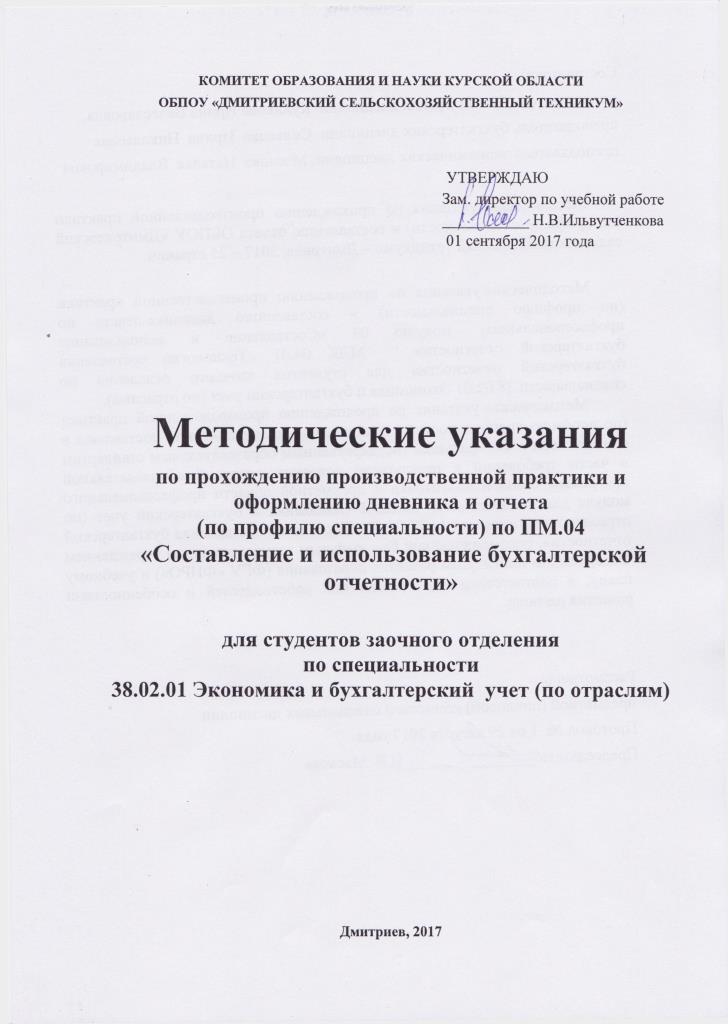 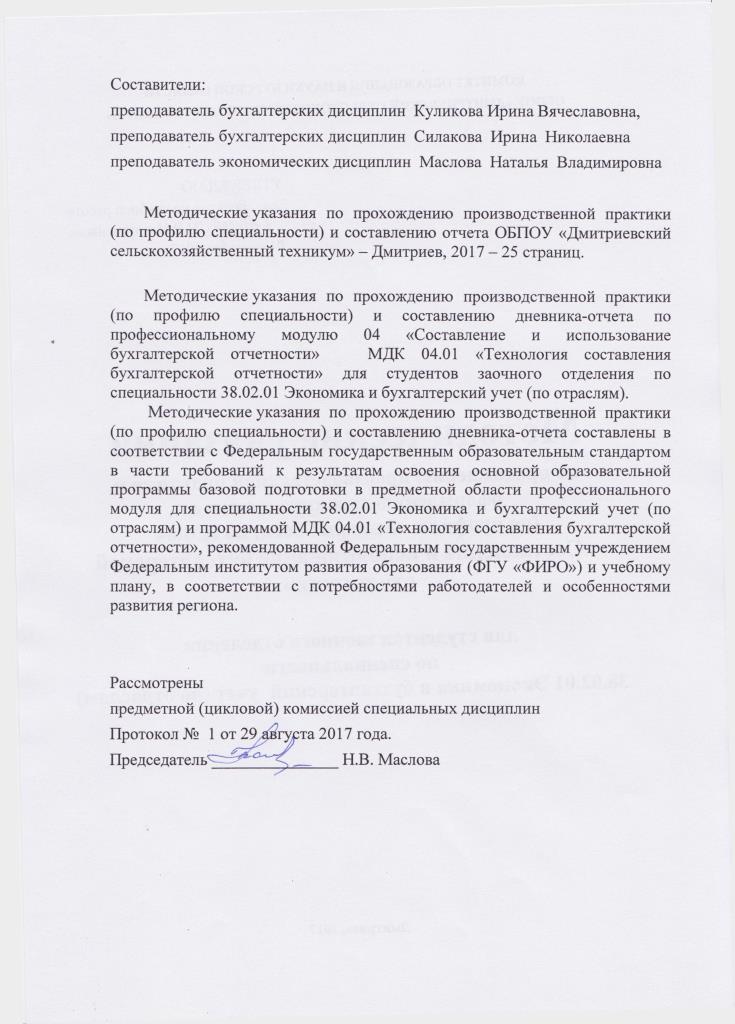 СОДЕРЖАНИЕВВЕДЕНИЕ         Производственная практика (по профилю специальности) является частью основной профессиональной образовательной программы в соответствии с ФГОС СПО по специальности 38.02.01 Экономика и бухгалтерский учет (по отраслям) в части освоения основного вида деятельности (ВД):  ПМ. 04 Составление и использование бухгалтерской отчетности.Цели и задачи производственной практики (по профилю специальности): формирование у студентов общих и профессиональных компетенций, приобретение опыта практической работы  по специальности.Требования к результатам  освоения производственной практики: в результате прохождения производственной практики по профилю специальности,  реализуемой  в рамках модуля ППССЗ  СПО по виду деятельности, предусмотренного ФГОС СПО,  студент должен приобрести практический опыт работы – составления бухгалтерской отчетности и использования ее для анализа финансового состояния организации.На освоение программы  производственной практики по профилю  специальности по ПМ. 04 Составление и использование бухгалтерской отчетности отведено – 36 часов.Производственная практика предполагает ее проведение на предприятиях/организациях на основе прямых договоров, заключаемых между образовательным учреждением и каждым предприятием/организацией, куда направляются студенты. Производственная практика должна проводиться в организациях, направление деятельности которых соответствует профилю подготовки студентов.Производственная практика (по профилю специальности) проводится концентрированно после освоения МДК.04.01 Технология составления бухгалтерской отчетности и МДК.04.02 Основы анализа бухгалтерской отчетности. Обязательным условием допуска к производственной практике (по профилю специальности) в рамках профессионального модуля является освоение МДК.04.01 Технология составления бухгалтерской отчетности и МДК.04.02 Основы анализа бухгалтерской отчетности.Аттестация по итогам производственной практики (по профилю  специальности) проводится на основании результатов, подтверждаемых дневниками-отчетами практики студентов и отзывами руководителей практики на студентов.Производственная практика (по профилю специальности) завершается зачётом студента освоенных общих и профессиональных компетенций.Результаты прохождения  производственной практики (по профилю  специальности) по модулю учитываются при проведении государственной (итоговой) аттестации.В результате прохождения данной производственной практики обучающийся должен приобрести следующие практические навыки, умения, профессиональные компетенции: практический опыт:составления бухгалтерской отчетности и использования ее для анализа финансового состояния организации;составления налоговых деклараций, отчетов по страховым взносам и формы статистической отчетности, входящие в бухгалтерскую отчетность, в установленные законодательством сроки;участия в счетной проверке бухгалтерской отчетности;уметь:отражать нарастающим итогом на счетах бухгалтерского учета имущественное и финансовое положение организации;определять результаты хозяйственной деятельности за отчетный период;закрывать учетные бухгалтерские регистры и заполнять формы бухгалтерской отчетности в установленные законодательством сроки;устанавливать идентичность показателей бухгалтерских отчетов;осваивать новые формы бухгалтерской отчетности, выполнять поручения по перерегистрации организации в государственных органах.Результатом производственной практики является освоение  студентами профессиональных и общих компетенций  в рамках модулей  ППССЗ  СПО по виду деятельности, предусмотренного ФГОС СПО ТЕМАТИЧЕСКИЙ  ПЛАН 
ПРОИЗВОДСТВЕННОЙ ПРАКТИКИ (ПО ПРОФИЛЮ СПЕЦИАЛЬНОСТИ)3. СОДЕРЖАНИЕ ПРОИЗВОДСТВЕННОЙ ПРАКТИКИ (ПО ПРОФИЛЮ СПЕЦИАЛЬНОСТИ)Содержание отчета должно включать следующие разделы:Вводный инструктажПостановка целей, задач, времени и места прохождения  учебной практики; знакомство с руководителями практики; инструктаж по ведению дневника практики, оформлению и защите отчета по практике; организационные вопросы  прохождения практики; проведение инструктажа по технике безопасности и пожарной безопасности.Задание № 1.  Отражение нарастающим итогом на счетах бухгалтерского учета имущественное и финансовое положение организации, определение результатов хозяйственной деятельности за отчетный период.По данному заданию практики студент должен:- ознакомиться с порядком отражения нарастающим итогом на счетах бухгалтерского учета имущественного и финансового положения организации;- принять участие в определении результатов хозяйственной деятельности за отчетный период.Задание № 2. Составление форм бухгалтерской отчетности в установленные законодательством сроки.По данному заданию практики студент должен:- изучить требования к бухгалтерской отчетности организации: достоверность,  существенность, нейтральность, целостность, последовательность, сопоставимость, требование соблюдения отчетного периода, требование правильного оформления отчетности;- ознакомиться с порядком закрытия учетных бухгалтерских регистров и заполнения форм бухгалтерской отчетности в установленные законодательством сроки;- рассмотреть  состав, содержание и порядок заполнения форм бухгалтерской отчетности организации: «Бухгалтерский баланс», «Отчет о финансовых результатах», «Отчет об изменениях капитала», «Отчет о движении денежных средств», «Отчет о целевом использовании полученных средств», «Оформление пояснений к балансу и отчету о прибылях и убытках»; - ознакомиться с новыми формами бухгалтерской отчетности, выполнением поручений по перерегистрации организации в государственных органах.Необходимо скопировать и приложить к отчету по практике формы бухгалтерской отчетности за отчетный период.Задание № 3. Составление налоговых деклараций по налогам и сборам в бюджет, налоговых деклараций по страховым взносам и форм статистической отчетности в установленные законодательством сроки.По данному заданию практики студент должен:Рассмотреть систему налогообложения применяемую на предприятии.Исходя из применяемой системы налогообложения рассмотреть порядок составления в организации налоговых деклараций:при общем режиме налогообложения (по налогу на прибыль, по налогу на доходы физических лиц, по имуществу, по земельному налогу, по транспортному налогу, по налогу на добавленную стоимость);при специальном режиме налогообложения (по единому сельскохозяйственному налогу).- ознакомиться с порядком составления форм налоговых деклараций по налогам и сборам в бюджет и изучить инструкции по их заполнению;- ознакомиться с порядком заполнения форм отчетности по страховым взносам  и изучить инструкции по их заполнению;- ознакомиться с порядком заполнения форм статистической отчетности и изучить инструкции по их заполнению;- ознакомиться со сроками представления налоговых деклараций в государственные налоговые органы, внебюджетные фонды и государственные органы статистики;- изучить содержание новых форм налоговых деклараций по налогам и сборам и новых инструкций  по их заполнению;- изучить порядок регистрации и перерегистрации организации в налоговых органах, внебюджетных фондах и статистических органах.Задание № 17. Проведение контроля и анализ информации об имуществе и финансовом положении организации, ее платежеспособности и доходности.По данному заданию практики студент должен провести анализ. (расчет оформить в таблицах)Для сельскохозяйственных организацийТаблица 1 – Показатели размера _______________________________                           (название предприятия)Таблица 2 - Структура выручки от реализации продукции* На основе данной таблицы рассчитать коэффициент специализацииТаблица 3 –Структура работников организацииТаблица 4 - Показатели использования предприятием основных фондовТаблица 5 – Показатели использования предприятием оборотных средствТаблица 6 - Оценка эффективности деятельности организацииТаблица 7. Анализ баланса организации, тыс. руб.Таблица 8.    Финансовые результаты деятельности организации, тыс. руб. Таблица 9.  Динамика показателей оценки финансовой деятельности организацииДля других коммерческих организацийТаблица 1 – Показатели размера _______________________________                           (название предприятия)Таблица 2 - Структура выручки от реализации продукции* На основе данной таблицы рассчитать коэффициент специализацииТаблица 3 – Структура работников организацииТаблица 4 - Показатели использования предприятием основных фондовТаблица 5 – Показатели использования предприятием оборотных средствТаблица 6 - Оценка эффективности деятельности организацииТаблица 7. Анализ баланса организации ,тыс. руб. Таблица 8.    Финансовые результаты деятельности организации, тыс. руб. Таблица 9.  Динамика показателей оценки финансовой деятельности организацииДля бюджетных организацийТаблица 1. Состав и структура работников организации в динамике с 2015 по 2017 гг.    Таблица  2. Динамика стоимости основных средств организацииТаблица 3. Горизонтальный анализ баланса организации, тыс. руб.Таблица 4. Вертикальный анализ баланса организации за 2017 годТаблица 5. Динамика доходов и расходов  организации, тыс. руб.Таблица 6. Динамика показателей оценки финансовой деятельности организации4. СОСТАВЛЕНИЕ, ОФОРМЛЕНИЕ И ЗАЩИТА ОТЧЕТАФормой отчетности студентов по завершению прохождения производственной практики (практики по профилю специальности) является письменный отчет по практике с приложением соответствующих документов. Отчет содержит систематизированные данные о практике.Отчет составляется в ходе прохождения практики по мере изучения и выполнения работ по программе практики. Отчет должен содержать развернутые ответы на все вопросы, предусмотренные программой прохождения практики. Ответы могут быть проиллюстрированы учетной и отчетной документацией, копиями документов и нормативных правовых актов и т.д.В отчете необходимо описать, как изучался практикантом данный вопрос, какими документами, справочниками, нормами и нормативно-правовыми актами он пользовался и из какой литературы или компьютерной базы данных их взял. Текст отчета рекомендуется дополнить схемами, графиками, таблицами, наглядно иллюстрирующими деятельность организации и деятельность самого студента в ходе практики. Для сбора данных студенты могут использовать различные документальные источники (бухгалтерская, финансовая, статистическая, налоговая отчетность).Неполные и небрежно оформленные отчеты к защите не допускаются.Отчет не должен состоять только из копий документов. Прилагаемые к отчету копии документов должны быть упомянуты и разъяснены в текстовой части отчета.Текст отчета должен быть подготовлен с использованием компьютера в Word, распечатан на одной стороне белой бумаги формата А4 (210х297). Цвет шрифта – черный, межстрочный интервал – полуторный, гарнитура – Times New Roman, размер шрифта – 14 кегль. Размеры полей: левое – 20 мм, правое 15 мм, верхнее и нижнее – 20 мм.Основную часть отчета следует делить на разделы, подразделы и пункты и нумеровать их арабскими цифрами, например: разделы – 1, 2, 3 и т.д.; подразделы – 1.1, 1.2, 1.3 и т.д.; пункты – 1.1.1, 1.1.2, 1.1.3 и т.д.При перечислении внутри пунктов перед каждой позицией следует ставить дефис (другие маркеры документа) или строчную букву по алфавиту (за исключением ё, з, о, г, ь, й, ы, ъ).Заголовки разделов располагают посередине строки, каждый раздел начинается с новой страницы. Названия подразделов и пунктов следует писать после номера с абзацного отступа, с прописной буквы, не подчеркивая. Точка в конце заголовка не ставится; переносы слов в заголовках не допускаются. При переносе заголовка на вторую строку устанавливается межстрочный интервал – одинарный.Таблицы, схемы, плановая, учетная, отчетная и другая документация могут быть представлены как по мере изложения вопроса, так и в конце отчета (в виде приложений). Они обязательно должны быть пронумерованы, снабжены единообразными подписями и описаны в отчете (с какой целью прилагаются, как используются на практике).Название таблицы следует помещать над таблицей слева, без абзацного отступа, в одну строку с ее номером через тире (например, Таблица 1 – Основные показатели деятельности предприятия).Нумерация листов отчета – сквозная по всему тексту, включая приложения; номер страницы проставляется посередине строки нижнего поля листа размером шрифта 10, начиная со 2 листа; первым листом считается титульный лист, номер листа на нем не ставится.Письменный отчет содержит следующие разделы:Титульный лист (Приложение 1).Отзыв-характеристика по итогам практики (Приложение 2).Аттестационные листы с оценкой работы студента (Приложение 3).Дневник прохождения практики (Приложение 4).В дневнике в хронологическом порядке ведется ежедневный учет проделанной работы прохождения практики в форме кратких записей о выполненных мероприятиях, в нем указывается также перечень изученных документов и литературы. Дневник должен быть заверен руководителем практики от организации.Содержание (Приложение 5).Введение (содержит обобщение собранных материалов, раскрывает вопросы и направления, которыми студент занимался на практике, не более одной страницы).Практическая часть (включает графы и параграфы в соответствии с логической структурой изложения выполненных заданий по разделам курса в соответствии с программой практики). Материалы содержания должны отражать виды работ, указанные в календарно-тематическом плане прохождения производственной практики, исходя из конкретных условий базы практики.Заключение (выводы по итогам практики в сжатой форме).Список использованной литературы.Приложения (состоит из материалов, имеющих вспомогательное значение, например, копии документов, заполненные студентами документы, таблицы, схемы, положения и пр.).Титульный лист отчета, дневник, отзыв-характеристика, аттестационные листы работы практиканта должны быть подписаны руководителем практики от организации и заверены гербовой печатью организации.Все отчетные документы должны быть подшиты в отдельную папку. Объем отчета должен составлять 40-60 страниц.По каждому профессиональному модулю в один из последних дней практики студенты защищают отчет по практике. По результатам защиты выставляется зачет с оценкой. После этой защиты сдают экзамен по профессиональному модулю.Студенты, не выполнившие без уважительной причины требования программы практики по профилю специальности или получившие отрицательную оценку, отчисляются из техникума как имеющие академическую задолженность в порядке, предусмотренным Положением о техникуме. В случае уважительной причины студенты направляются на практику вторично, в свободное от учебы время.ПЕРЕЧЕНЬ РЕКОМЕНДУЕМЫХ УЧЕБНЫХ ИЗДАНИЙ,ИНТЕРНЕТ-РЕСУРСОВ, ДОПОЛНИТЕЛЬНОЙ ЛИТЕРАТУРЫОсновные источники:Налоговый кодекс Российской Федерации часть первая от 31 июля . N 146-ФЗ и часть вторая от 5 августа . N 117-ФЗ Федеральный закон РФ от 06 декабря . №402-ФЗ «О бухгалтерском учете» (в редакции от 28.06.2013 г. с изменениями,  вступившими в силу 30.06.2013 г. 3. Приказ Минфина РФ от 6 июля . N 43н «Об утверждении положения по бухгалтерскому учету "Бухгалтерская отчетность организации"» (ПБУ 4/99) (в ред. Приказов Минфина РФ от 18.09.2006 N 115н, от 08.11.2010 N 142н);4. Приказ Минфина РФ от 29 июля . N 34н «Об утверждении положения по ведению бухгалтерского учета и бухгалтерской отчетности в Российской Федерации (в ред. Приказов Минфина РФ от 30.12.1999 N 107н, от 24.03.2000 N 31н, от 18.09.2006 N 116н, от 26.03.2007 N 26н, от 25.10.2010 N 132н, от 24.12.2010 N 186н, с изм., внесенными решением Верховного Суда РФ от 23.08.2000 N ГКПИ 00-645);5. Приказ Минфина РФ от 2 июля . N 66н  «О формах бухгалтерской отчетности организаций» (в ред. Приказов Минфина России от 05.10.2011 N 124н, от 17.08.2012 N 113н, от 04.12.2012 N 154н). 6. Камышанов П.И. Бухгалтерская финансовая отчетность: составление и анализ / П.И. Камышанов, А.П. Камышанов. - 7-е изд.; перераб. и доп. - М.: Омега - Л, 2016. - 287 с. 7. Ларионов А.Д. Бухгалтерская финансовая отчетность: Учебное посо-бие / А.Д. Ларионов, Н.Н. Карзаева, А.И. Нечитайло; Под ред. Ларионова А.Д. - М.: Велби, 2015. - 208 с. 8. Новодворский В.Д. Бухгалтерская отчетность организации: Учебное пособие / В.Д. Новодворский, Л.В. Пономарева. - 8-е изд.; перераб. и доп. - М.: Бухгалтерский учет, 2014. - 390 с.Дополнительные источники:9. Кутер М.И., Уланова И.Н. Бухгалтерская (финансовая) отчетность: Учеб.пособие. – 2-е изд., перераб. и доп. – М.: Финансы и статистика, 2015. – 256 с.10. Сорокина Е.М. Бухгалтерская и финансовая отчетность организаций: учеб.пособие. – М.: Финансы и статистика, 2016. – 192 с.11.  Сотникова Л.В. Бухгалтерская отчетность организации / Л.В. Сотни-кова; Под ред. Бакаева А.С. - М.: ИПБР - БИНФА, 2016. - 598 с. 12. Чернов В.А. Бухгалтерская (финансовая) отчетность: Учебное пособие /  В.А. Чернов. Под ред. М.И. Баканова. - М.: ЮНИТИ, 2014. - 127 с.Интернет-ресурсы:Образовательные ресурсы Интернета - Экономика [Электронный ресурс].  Васильева Л.С., Петровская М.В. Финансовый анализ.  – Режим доступа: http://www.alleng.ru/d/econ-fin/econ-fin091.htm, 25.12.2016.  Приложение 1Областное бюджетное профессиональное образовательное учреждение «Дмитриевский сельскохозяйственный техникум»ОТЧЕТо прохождении производственной практики (практики по профилю специальности) по ПМ.04«Составление и использование бухгалтерской отчетности» Студента (ки) группы __________________________________________________________________(группа) (Фамилия, имя, отчество)по специальности 38.02.01 Экономика и бухгалтерский учет (по отраслям) Наименование и адрес организации (указывается место прохождения производственной практики) ____________________________________________________________________________________________________________________________________Период прохождения практики «__» ______ 201__г. – «___» _______ 201__г.Дата сдачи  _______________Оценка ________________Руководитель практики от техникума               ___________________  _______________  ___________                                                        (должность, Фамилия И.О.)              (место печати)                   (подпись)Руководитель практикиот организации ________________________  __________  _________________                                                            (должность)                                   (подпись)                  (И.О. Фамилия)М.П.Дмитриев, 2017Приложение 2Отзыво прохождении производственной практики (практики по профилю специальности) по ПМ.04 «Составление и использование бухгалтерской отчетности»Студент (ка) ____________________________________________________________(Фамилия И.О)группы Б-_____проходил (а) практику с «__» _______ 201__г. по «___» ________ 201__г. в ____________________________________________________________________________.(полное наименование организации)Уровень теоретической подготовки, готовность к выполнению работы по специальности________________________________________________________________________________________________________________________________________________________________________________________________________________________________________________________________________________________________________.Результаты работы____________________________________________________________________________________________________________________________________________________________________________________________________________________________________________________________________________________________________________________.Степень ответственности, дисциплинированности__________________________________________________________________________________________________________________________________________________________.Личные и деловые качества_______________________________________________________________________________________________________________________________________________________________________________________________________________________________________.Качество дневника по практике__________________________________________________________________________________________________________________________________________________________.Качество отчета по практике_______________________________________________________________________________________________________________________________________________________________________________________________________________________________________.Рекомендации_______________________________________________________________________________________________________________________________________________________________________________________________________________________________________.Рекомендуемая оценка – _____________________ (по видам профессиональных модулей).                                                              (зачет/незачет)Руководитель практики от организации__________________________________            __________________________________                                                                                                 (должность, фамилия, имя, отчество) (подпись)М.П.Дата                                                                                                 Приложение 3Аттестационный лист производственной практики (по профилю специальности)по профессиональному модулю ПМ.04 Составление и использование бухгалтерской отчетности Студент (ка) _______________________________________________________,гр. Б-_____, по специальности 38.02.01 Экономика и бухгалтерский учет (по отраслям)Место проведения практики (организация), наименование, юридический адрес: __________________________________________________________________________________________________________________________________________________________________________Время проведения практики с «___» _________201_г. по «___» _________201_г.Виды и объем работ, выполненные студентом во время практики:Качество выполнения работ в соответствии с технологией и (или) требованиями организации, в которой проходила практика____________________________________________________________________________________________________________________________________________________________________________________________________________________________________________________________________________________________Производственная практика (по профилю специальности) освоенаРуководитель практики   _________ ___________________ __________________________                                                                        Дата                                Подпись                                     Расшифровка подписиРуководитель организации  _________ ___________________ ______________________                      М.П.                                         Дата                                Подпись                                     Расшифровка подписиПриложение 4(заглавный лист)Областное бюджетное профессиональное образовательное учреждение «Дмитриевский сельскохозяйственный техникум»Дневник прохождения производственной практики (практики по профилю специальности)Студента (ки) группы Б-_____ __________________________________________________________________(Фамилия, имя, отчество)по специальности 38.02.01 Экономика и бухгалтерский учет (по отраслям)по профессиональному модулю ПМ. 04 «Составление и использование бухгалтерской отчетности».   Наименование организации________________________________________________________                                                    (наименование и адрес организации прохождения практики)_____________________________________________________________________________________________Период прохождения практики «__» _______ 201__г. – «__» ______ 201__г.Руководитель практики от организации__________________________________              ______________________               (должность, фамилия, имя, отчество)                                                           (подпись)М.П.(со второй страницы)Приложение 5СодержаниеСтр.Введение4Тематический план производственной практики (по профилю специальности)7Содержание производственной практики8Составление, оформление и защита отчета11Перечень рекомендуемых учебных изданий, интернет-ресурсов, дополнительной литературы13Приложение15 КодНаименование  результата обучения по специальности ПК 4.1. Отражать нарастающим итогом на счетах бухгалтерского учета имущественное и финансовое положение организации, определять результаты хозяйственной деятельности за отчетный период.ПК 4.2.Составлять формы бухгалтерской отчетности в установленные законодательством сроки.ПК 4.3.Составлять налоговые декларации по налогам и сборам в бюджет, налоговые декларации по страховым взносам и формы статистической отчетности в установленные законодательством сроки.ПК 4.4. Проводить контроль и анализ информации об имуществе и финансовом положении организации, ее платежеспособности и доходности.ОК 1.Понимать сущность и  социальную значимость своей будущей  профессии, проявлять к ней устойчивый интерес.ОК 2.Организовывать собственную деятельность, выбирать типовые методы и способы выполнения профессиональных задач, оценивать их эффективность и качество.ОК 3.Принимать решения в  стандартных и нестандартных  ситуациях и нести за них ответственность.ОК 4.Осуществлять поиск и использование информации, необходимой для эффективного выполнения профессиональных задач, профессионального и личностного развития.ОК 5.Владеть информационной культурой, анализировать и оценивать  информацию с использованием информационно-коммуникационных технологий.ОК 6.Работать в коллективе и в команде, эффективно общаться с коллегами, руководством, потребителями.ОК 7.Брать на себя ответственность  за работу членов команды (подчиненных), результат выполнения заданий.ОК 8.Самостоятельно определять задачи профессионального и личностного развития, заниматься самообразованием, осознанно планировать повышение квалификации.ОК 9.Ориентироваться в условиях частой смены технологий в профессиональной деятельности.ОК 10.Исполнять воинскую обязанность, в том числе с применением полученных профессиональных знаний (для юношей). №  п/пНаименование темКол-во часов1.Задание № 1.  Отражение нарастающим итогом на счетах бухгалтерского учета имущественное и финансовое положение организации, определение результатов хозяйственной деятельности за отчетный период.82.Задание № 2. Составление форм бухгалтерской отчетности в установленные законодательством сроки.103.Задание № 3. Составление налоговых деклараций по налогам и сборам в бюджет, налоговых деклараций по страховым взносам и форм статистической отчетности в установленные законодательством сроки.104.Задание № 4.  Проведение контроля и анализ информации об имуществе и финансовом положении организации, ее платежеспособности и доходности.8Итого36ПоказателиГодыГодыГодыТемп роста, %201520162017Выручка от реализации продукции, тыс. руб.Валовая продукция по себестоимости, тыс. руб.Валовой доход, тыс. руб.Чистый доход, тыс. руб.Стоимость имущества предприятия, тыс. руб.в том числе собственный капитал, тыс. руб.Среднегодовая численность работников, челСреднегодовая стоимость основных фондов, тыс. руб.Наличие тракторов на конец года, физ. ед.Энергетические мощности, л.с.2014 год2014 год2015 год2015 год2016год2016годВиды продукции, отраслиВыручка, тыс. руб.Удельный вес, %Выручка, тыс. руб.Удельный вес, %Выручка, тыс. руб.Удельный вес, %ВсегоКатегории работников2015 год2015 год2016 год2016 год2017 год2017 годКатегории работниковФактическаячисленность, чел.Удельный  вес, %Фактическаячисленность, чел.Удельный  вес, %Фактическаячисленность, чел.Удельный  вес, %Всего по предприятию…ПоказателиГодыГодыГодыПоказатели201520162017                            Исходные данные:                            Исходные данные:                            Исходные данные:                            Исходные данные:Стоимость основных фондов на начало года, тыс. руб.Стоимость основных фондов наконец года, тыс. руб.Среднегодовая численность работников, занятых в производстве, чел.                             Расчетные показатели                             Расчетные показатели                             Расчетные показатели                             Расчетные показателиСреднегодовая стоимость основных фондов, тыс. руб.Стоимость основных фондов на 1 среднегодового работника (фондовооруженность), тыс. руб.Фондоотдача, руб.Фондоёмкость, руб.ПоказателиГодыГодыГодыПоказатели201520162017Исходные данные:Исходные данные:Исходные данные:Исходные данные:Стоимость оборотных активов на начало года, тыс. руб.Стоимость оборотных активов на конец года, тыс. руб.Материальные затраты, тыс. руб.Среднегодовая стоимость запасов, тыс. руб.Среднегодовая численность работников, занятых в производстве, чел.Расчетные показателиРасчетные показателиРасчетные показателиРасчетные показателиМатериаловооруженность, тыс. руб.Материалоотдача, руб.Материалоёмкость, руб.Запасоемкость, руб.Коэффициент оборачиваемости оборотных активовДлительность оборота оборотных активов, дн.Рентабельность использования оборотных активов, %ПоказателиГодыГодыГодыТемпроста, %Показатели  2015  2016  2017Темпроста, %Выручка от реализации, тыс. руб.Себестоимость проданных товаров, тыс. руб.Прибыль (убыток) от продаж, тыс. руб.Прибыль (убыток) до налогообложения, тыс. руб.Чистая прибыль (убыток), тыс. руб.Рентабельность производства продукции, %Рентабельность продаж, %Рентабельность активов, %Рентабельность собственного капитала, %Окупаемость затрат, руб./руб.Норма прибыли, %2017 год2017 годОтклоненияОтклоненияна начало годана конец годаабсолютное,(+; -)темп роста,(%)АКТИВВнеоборотные активыИтого по разделу III. Оборотные активыИтого по разделу IIБАЛАНСПАССИВIII.Капитал и резервыИтого по разделу IIIIY. Долгосрочные обязательстваИтого по разделу IVV.Краткосрочные обязательстваИтого по разделу VБАЛАНСПоказателиГодыГодыГодыТемп роста,%Показатели201520162017Темп роста,% Выручка, тыс. руб.  Себестоимость продаж, тыс. руб. Валовая прибыль (убыток), тыс. руб. Коммерческие расходыУправленческие расходы Прибыль (убыток) от продаж, тыс. руб. Доходы от участия в других организацияхПроценты к получению Проценты к уплате Прочие доходы Прочие расходы Прибыль (убыток) до налогообложения Текущий налог на прибыльв т.ч. постоянные налоговые обязательства (активы)Изменение отложенных налоговые обязательствИзменение отложенных налоговых активовПрочееЧистая прибыль (убыток), тыс. руб.№Показатели2015 г.2016 г.2017 г.Абсолютное откл(+,-)Темп роста,%Показатели оценки имущественного состоянияПоказатели оценки имущественного состоянияПоказатели оценки имущественного состоянияПоказатели оценки имущественного состоянияПоказатели оценки имущественного состоянияПоказатели оценки имущественного состоянияПоказатели оценки имущественного состояния1Коэффициент износа основных средств2Коэффициент обновления основных средств3Коэффициент выбытия основных средств4Коэффициент оборачиваемости основных средств- Показатели деловой активностиПоказатели деловой активностиПоказатели деловой активностиПоказатели деловой активностиПоказатели деловой активностиПоказатели деловой активностиПоказатели деловой активности5Фондоотдача- 6Коэффициент оборачиваемости оборотных средств7Коэффициент общей оборачиваемости капитала8Коэффициентотдачи собственного капиталаПоказатели финансовой активностиПоказатели финансовой активностиПоказатели финансовой активностиПоказатели финансовой активностиПоказатели финансовой активностиПоказатели финансовой активностиПоказатели финансовой активности9Оборачиваемость дебиторской задолженности10Оборачиваемость кредиторской задолженности11Коэффициент финансовой устойчивостиПоказателиГодыГодыГодыТемп роста, %201520162017Выручка от реализации продукции, тыс. руб.Прибыль, тыс. руб.Стоимость имущества предприятия, тыс. руб.в том числе собственный капитал, тыс. руб.Среднегодовая численность работников, челСреднегодовая стоимость основных фондов, тыс. руб.2015 год2015 год2016 год2016 год2017 год2017 годВиды изделия по цехамВыручка, тыс. руб.Удельный вес, %Выручка, тыс. руб.Удельный вес, %Выручка, тыс. руб.Удельный вес, %ВсегоКатегории работников2015 год2015 год2016 год2016 год2017 год2017 годКатегории работниковФактическаячисленность, чел.Удельный  вес, %Фактическаячисленность, чел.Удельный  вес, %Фактическаячисленность, чел.Удельный  вес, %Всего по предприятию…                       ПоказателиГодыГодыГоды                       Показатели201520162017                            Исходные данные:                            Исходные данные:                            Исходные данные:                            Исходные данные:Стоимость основных фондов на начало года, тыс. руб.Стоимость основных фондов наконец года, тыс. руб.Среднегодовая численность работников, занятых производстве, чел.                             Расчетные показатели                             Расчетные показатели                             Расчетные показатели                             Расчетные показателиСреднегодовая стоимость основных фондов, тыс. руб.Стоимость основных фондов на 1 среднегодового работника (фондовооруженность), тыс. руб.Фондоотдача, руб.Фондоёмкость, руб.ПоказателиГодыГодыГодыПоказатели201520162017Исходные данные:Исходные данные:Исходные данные:Исходные данные:Стоимость оборотных активов на начало года, тыс. руб.Стоимость оборотных активов на конец года, тыс. руб.Материальные затраты, тыс. руб.Среднегодовая стоимость запасов, тыс. руб.Среднегодовая численность работников, занятых в производстве, чел.Расчетные показателиРасчетные показателиРасчетные показателиРасчетные показателиМатериаловооруженность, тыс. руб.Материалоотдача, руб.Материалоёмкость, руб.Запасоемкость, руб.Коэффициент оборачиваемости оборотных активовДлительность оборота оборотных активов, дн.Рентабельность использования оборотных активов, %ПоказателиГодыГодыГодыТемпроста, %Показатели  2015  2016  2017Темпроста, %Выручка от реализации, тыс. руб.Себестоимость проданных товаров, тыс. руб.Прибыль (убыток) от продаж, тыс. руб.Прибыль (убыток) до налогообложения, тыс. руб.Чистая прибыль (убыток), тыс. руб.Рентабельность производства продукции, %Рентабельность продаж, %Рентабельность активов, %Рентабельность собственного капитала, %Окупаемость затрат, руб./руб.Норма прибыли, %2017 год2017 годОтклоненияОтклоненияна начало годана конец годаАбсолют ное,(+; -)темп роста,(%)АКТИВВнеоборотные активыИтого по разделу III. Оборотные активыИтого по разделу IIБАЛАНСПАССИВIII.Капитал и резервыИтого по разделу IIIIY. Долгосрочные обязательстваИтого по разделу IVV.Краткосрочные обязательстваИтого по разделуVБАЛАНСПоказателиГодыГодыГодыТемп роста,%Показатели201420152016Темп роста,% Выручка, тыс. руб.  Себестоимость продаж, тыс. руб. Валовая прибыль (убыток) , тыс. руб. Коммерческие расходыУправленческие расходы Прибыль (убыток) от продаж, тыс. руб. Доходы от участия в других организацияхПроценты к получению Проценты к уплате Прочие доходы Прочие расходы Прибыль (убыток) до налогообложения Текущий налог на прибыльв т.ч. постоянные налоговые обязательства (активы)Изменение отложенных налоговые обязательствИзменение отложенных налоговых активовПрочееЧистая прибыль (убыток), тыс. руб.№Показатели2015 г.2016г.2017г.Абсолютное откл(+,-)Темп роста,%Показатели оценки имущественного состоянияПоказатели оценки имущественного состоянияПоказатели оценки имущественного состоянияПоказатели оценки имущественного состоянияПоказатели оценки имущественного состоянияПоказатели оценки имущественного состоянияПоказатели оценки имущественного состояния1Коэффициент износа основных средств2Коэффициент обновления основных средств3Коэффициент выбытия основных средств4Коэффициент оборачиваемости основных средств- Показатели деловой активностиПоказатели деловой активностиПоказатели деловой активностиПоказатели деловой активностиПоказатели деловой активностиПоказатели деловой активностиПоказатели деловой активности5Фондоотдача- 6Коэффициент оборачиваемости оборотных средств7Коэффициент общей оборачиваемости капитала8Коэффициентоотдачи собственного капиталаПоказатели финансовой активностиПоказатели финансовой активностиПоказатели финансовой активностиПоказатели финансовой активностиПоказатели финансовой активностиПоказатели финансовой активностиПоказатели финансовой активности9Оборачиваемость дебиторской задолженности10Оборачиваемость кредиторской задолженности11Коэффициент финансовой устойчивостиКатегории работников201520152016201620172017Категории работниковчел.%чел.%чел.%Наименование показателя2015201520152016201620162017201720172017 в % к 2015Наименование показателябюджетвнебюджетвсегобюджетвнебюджетвсего бюджетвнебюджетвсего2017 в % к 2015Здания (010)из них жилые зданияСооружения (011)Передаточные устройства (012)Машины и оборудование (013)Транспортные средства (015)Инструмент производственный (010)И т.д.Всего2017 год2017 годОтклоненияОтклоненияна начало годана конец годаабсолютное,(+; -)темп роста,(%)АКТИВНефинансовые активыОсновные средства (балансовая стоимость)*Амортизация основных средств*Основные средства (остаточная стоимость)Нематериальные активы (остаточная стоимость)Непроизведенные активыМатериальные запасыВложения в нефинансовые активыНефинансовые активы в путиЗатраты на изготовление готовой продукции, выполнение работ, услугИтого по разделу III. Финансовые активыДенежные средства учрежденияФинансовые вложенияРасчеты по доходамРасчеты по выданным авансамРасчеты по кредитам, займамРасчеты с подотчетными лицамиРасчеты по ущербу имуществуПрочие расчеты с дебиторамиИтого по разделу IIБАЛАНСПАССИВIII.ОбязательстваРасчеты с кредиторами по долговым обязательствамРасчеты по принятым обязательствамРасчеты по платежам в бюджетыПрочие расчеты с кредиторамиИтого по разделу IIIIY. Финансовый результатФинансовый результат хозяйствующего субъектаБАЛАНСНа начало годаНа начало годаНа конец годаНа конец годаИзмененияИзменениятыс. руб.уд.вес, %тыс. руб.уд.вес, %структуры (+;-)в % к изменению итога балансаАКТИВНефинансовые активыОсновные средства (остаточная стоимость)Нематериальные активы (остаточная стоимость)Непроизведенные активыМатериальные запасыВложения в нефинансовые активыНефинансовые активы в путиЗатраты на изготовление готовой продукции, выполнение работ, услугИтого по разделу III. Финансовые активыДенежные средства учрежденияФинансовые вложенияРасчеты по доходамРасчеты по выданным авансамРасчеты по кредитам, займамРасчеты с подотчетными лицамиРасчеты по ущербу имуществуПрочие расчеты с дебиторамиИтого по разделу IIБАЛАНСПАССИВIII.ОбязательстваРасчеты с кредиторами по долговым обязательствамРасчеты по принятым обязательствамРасчеты по платежам в бюджетыПрочие расчеты с кредиторамиИтого по разделу IIIIY. Финансовый результатФинансовый результат хозяйствующего субъектаБАЛАНСНаименование показателяГодыГодыАбсолютное отклонение 2017г. от 2016г., (+; - )Темп роста 2017г. к 2016г., %Наименование показателя20162017Абсолютное отклонение 2017г. от 2016г., (+; - )Темп роста 2017г. к 2016г., %Доходы: Доходы от оказания платных услуг (работ) Доходы от операций с активами       из них: доходы от реализации нефинансовых активов Прочие доходыв том числе: - субсидии на выполнение государственного (муниципального) задания - субсидии на иные цели  - иные прочие доходыВСЕГОРасходы:Оплата труда и начисления на выплаты по оплате трудаПриобретение  работ, услугСоциальное обеспечениеПрочие расходыРасходы по операциям с активамиВСЕГОЧистый операционный результат№Показатели2015г.2016г.2017г.Абсолютное откл(+,-)Темп роста,%Показатели оценки имущественного состоянияПоказатели оценки имущественного состоянияПоказатели оценки имущественного состоянияПоказатели оценки имущественного состоянияПоказатели оценки имущественного состоянияПоказатели оценки имущественного состоянияПоказатели оценки имущественного состояния1Коэффициент износа основных средств2Коэффициент ремонта зданий3Коэффициент обновления основных средств4Коэффициент выбытия основных средств5Коэффициент оборачиваемости основных средств- Показатели деловой активностиПоказатели деловой активностиПоказатели деловой активностиПоказатели деловой активностиПоказатели деловой активностиПоказатели деловой активностиПоказатели деловой активности6Фондоотдача- 7Коэффициент оборачиваемости оборотных средств8Коэффициент общей оборачиваемости капиталаКоэффициентотдачи собственного капиталаПоказатели финансовой активностиПоказатели финансовой активностиПоказатели финансовой активностиПоказатели финансовой активностиПоказатели финансовой активностиПоказатели финансовой активностиПоказатели финансовой активности9Оборачиваемость дебиторской задолженности10Оборачиваемость кредиторской задолженности11Коэффициент финансовой устойчивостиКоды результатов освоенияПоказатели оценки результатаОценкаПК 4.1.Осуществление записей нарастающим итогом на счетах бухгалтерского учета имущественного и финансового положения организации.Закрытие учетных бухгалтерских  регистров в установленные действующим законодательством сроки.Формирование результатов хозяйственной деятельности за отчетный период.ПК 4.2.Соответствие содержания  форм бухгалтерской отчетности требованиям нормативной документации.Заполнение форм бухгалтерской отчетности в сроки, установленные действующим законодательством.ПК 4.3.Соответствие содержания  налоговых деклараций и форм статистической отчетности требованиям действующей нормативной документации.Заполнение  деклараций и форм статистической отчетности в сроки, установленные законодательством.ПК 4.4.Расчет  показателей  характеризующих имущество и финансовое состояние организации.Оценка информации об имуществе и финансовом положении организации, ее платежеспособности и доходности.ДатаРабочее
местоКраткое содержание
выполненных работПодпись 
руководителяпрактикиВведениеПМ.04 «СОСТАВЛЕНИЕ И ИСПОЛЬЗОВАНИЕ БУХГАЛТЕРСКОЙ ОТЧЕТНОСТИ»МДК.04.01 «Технология составления бухгалтерской отчетности»4.1.4.2.МДК.04.02 «Основы анализа бухгалтерской отчетности»4.3.4.4.Список использованной литературыПриложения